Street Reconstruction Project Closures for 2023   (Updated 7/28/2023)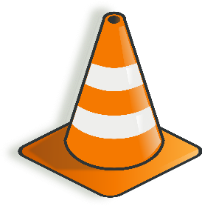 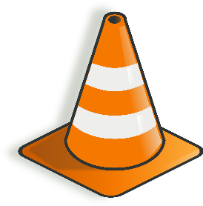 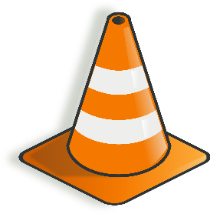 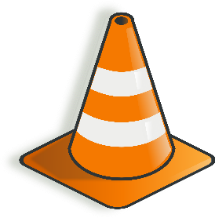 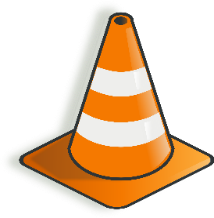 In planning for the upcoming street closures, below you will find approximate dates for the start of closures for each street construction area.  There is an approximate three-week closure timeframe for each construction area.  The roads in each area will be completely closed to traffic.  Residents will have to utilize alternate parking along side streets outside of the construction areas and walk to their homes.  Mailboxes will be removed from the public right of way during construction activities.  Cluster-type mailboxes will be made available in the areas of construction, due to the public right of way being utilized for construction activities.  Mailboxes will be relocated to original locations after construction is completed in each area.  Construction Crews will be working ahead of street closure areas to complete sawing operations prior to closures.  Residents may see that sidewalks and driveway approaches from the street have been cut. Scheduled work hours and dates of construction are subject to change and working hours may be outside of normal hours of the day, due to weather conditions.Please stay up to date on changing construction dates or times that will be posted in the following areas:https://www.cityofyork.net//https://www.facebook.com/CityofYorkNEOr sign up on the City of York Website for text or email alerts at:https://cityofyork.socs.net/vnews/display.v?page=vlist_signupThanks,City of York Public WorksAreaStart of ClosureSouth Platte Ave from Elm Street to West 3rd AvenueIn progressNorth Nebraska Avenue from 19th Street to A Street7/31/2023East 14th Street from Nebraska Avenue to Blackburn Avenue9/04/2023East 6th Street from North Nebraska Avenue to North Burlington Avenue9/18/2023North Blackburn Avenue from Duke Drive to 14th Street10/02/2023North Blackburn Avenue from 3rd Street to 9th StreetWinter DependentEast 6th Street from North Burlington Avenue to East Avenue Winter Dependent50th StreetWinter Dependent